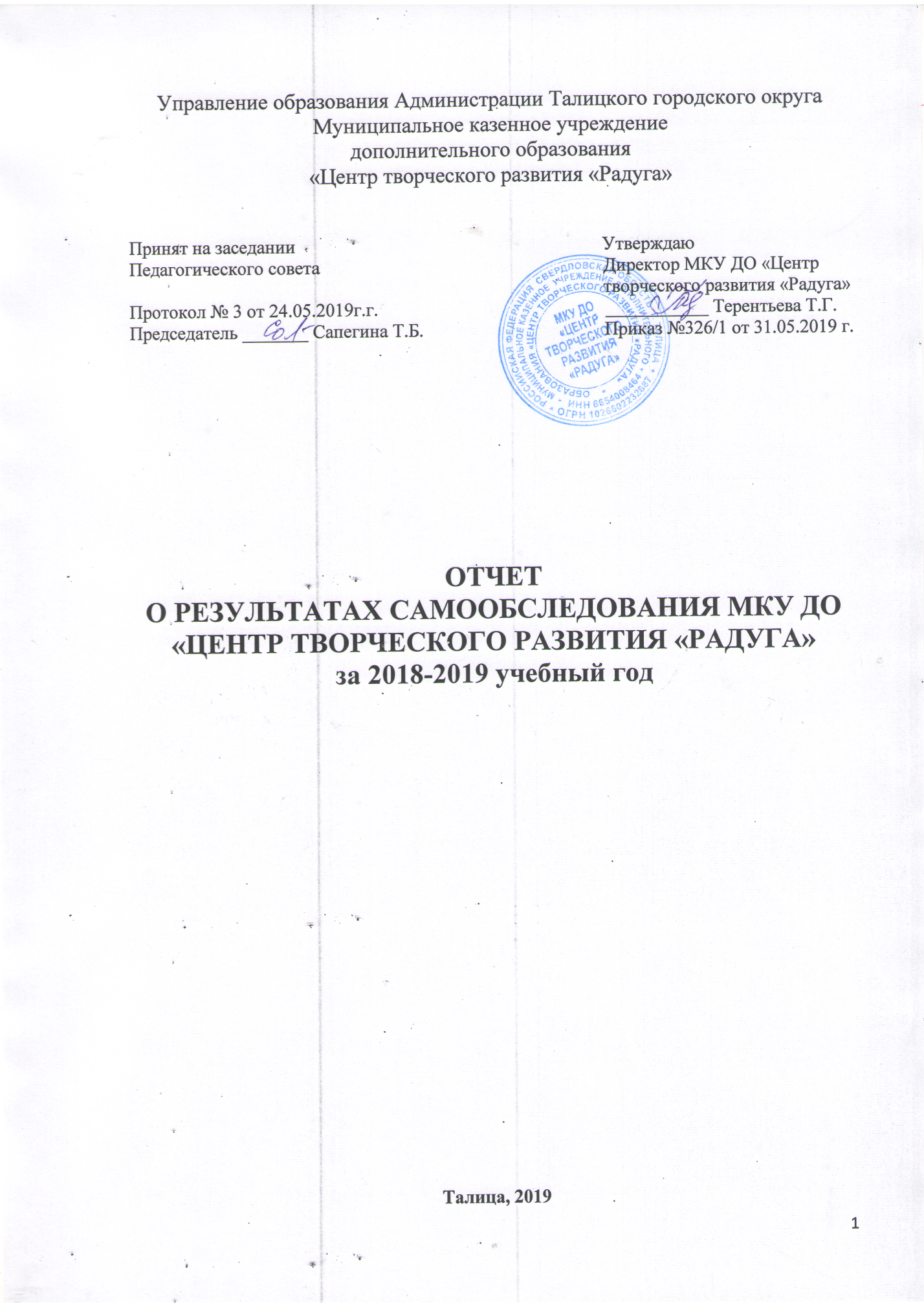 СодержаниеАналитическая  частьОрганизация образовательной деятельностиСистема управления ЦентромОценка содержания организации образовательного процесса, функционирование внутренней системы  оценки качества.Оценка кадрового обеспеченияОценка качества материально-технической базыРезультаты анализа показателей деятельности ЦентраВыводы и перспективыАналитическая часть.1.1. Организация образовательной деятельности в Центре1. Общая характеристика УДОМуниципальное казенное учреждение дополнительного образования «Центр творческого развития «Радуга»  (далее –Центр).Учредитель: Управление образования Администрации Талицкого городского округаЛицензия: Деятельность Центра осуществляется на основании лицензии на осуществление образовательной деятельности №19022 от 20 сентября 2016 года, серия 66Л01, № 0005801. Фактический адрес: г. Талица,  ул. Ленина, 38, г. Талица ул. Красноармейская 50, г. Талица ул. Запышминская 2А, г. Талица ул. Урга 2, г. Талица ул. Пушкина 4А, г. Талица, ул. Володарского 8, г. Талица, ул. Красноармейская 44.Телефон 8 (34371) 2-83-85Юридический адрес: г. Талица, ул. Ленина 38В основе деятельности Центра – сохранение традиций и творческое развитие обучающихся, внедрение новых достижений педагогики, инновационных  педагогических технологий, новых методов финансово – хозяйственной деятельности, а так же создание условий для непрерывного развития Центра, как образовательной организации,  с учетом социально – экономических изменений современного общества.Цель деятельности Центра в 2018 -2019 учебному году это функционирование на высоком уровне системы дополнительного образования Талицкого городского округа, которое задается комплексом условий (нормативно-правовых, научно-методических, информационных, кадровых и т.д.), обеспечивающих обновление и развитие содержания дополнительного образования, в рамках социального партнерства.Для реализации данной цели необходимы были  актуальные востребованные обучающимися и их родителями общеразвивающие программы. Именно такие актуальные программы были предложены педагогами Центра в 2018-2019 учебном году. Центр ставит задачами своей деятельности: В отношении обучающихся:обеспечение необходимых условий для личностного развития, укрепления здоровья, профессионального самоопределения и творческой деятельности  обучающихся;сопровождение ребенка, подростка и молодого человека в процессе его развития от периода детства до завершения им избранного пути в системе дополнительного образования; организация процесса его ознакомления с опытом и историей развития общества, возникновение на этой основе у каждого отдельного человека собственного мировоззрения, нравственных ценностей, профессиональных интересов, социальной и гражданской зрелости.психолого-педагогическое и социальное сопровождение образовательного процесса; помощь в успешной социализации и адаптации обучающихся к жизни в обществе;помощь в формировании общей и экологической культуры обучающихся;организация содержательного досуга.Система управления Центром.Управленческие задачи:Повышение результативности дополнительного образования и воспитания в условиях модернизации системы дополнительного образования.Совершенствование системы мониторинга образовательного процесса, методической работы в организацииМотивация педагогических работников к повышению профессионального уровня и профессиональной компетентности в соответствии с требованиями профессиональных стандартов.Помощь педагогам в саморазвитии себя как профессионала в инновационной деятельности и социальных проектах.Руководство образовательной организаций осуществляет директор в соответствии с законодательством Российской Федерации. В Центре   также сформированы коллегиальные органы управления, к которым относятся: общее собрание работников Центра  и педагогический совет. В целях учета мнения обучающихся, родителей (законных представителей) несовершеннолетних обучающихся и педагогических работников по вопросам управления Центром и при принятии Центром  локальных нормативных актов, затрагивающих их права и законные интересы, по инициативе обучающихся, родителей (законных представителей) несовершеннолетних обучающихся и педагогических работников в Образовательной  организации:создаются советы родителей (законных представителей) и советы обучающихся;действует первичная профсоюзная организация  работников Образовательного  учреждения, а так же проводятся общие родительские собрания.1.3.  Оценка содержания и организации образовательного процесса.В  2018 -2019 учебном году успешно реализовалась Образовательная программа Центра, разработанная на 2017-2020 годы, как совокупность образовательных программ дополнительного  образования (дошкольного, начального, общего среднего образования). Программы преемственные, каждая последующая базируется на предыдущей.Исходя из анализа социального заказа детей и их родителей, в 2018 -2019 учебном году на базе Центра работали детские творческие объединения по следующим образовательным программам и направленностям:Естественнонаучная:«Экология  для дошкольников»«Юный эколог»«Здравствуй, удивительный мир!»«Ребятам о зверятах»«Живой уголок - маленький островок большой природы»«Основы экологической культуры содержания домашних животных в городских условиях».«Мои первые исследования»Художественная:«Искусство декоративного оформления»«Изостудия «Радуга»«Мастерская маленькой хозяйки»«Подарки своими руками» «Мягкая игрушка»«Умелые ручки» Студия «Арт-медиа»Театральная студия «Фа-соль»Театральная студия «Радуга»Вокальная студияВокальная студия «Мажор»Веселые клавишиСтудия современного танца «Top-street»«Happy English»«Разноцветный английский»Кукольный театр «Карабас-Барабас»«Цветочная мастерская»Социально-педагогическая:«Я открываю мир»: «Этикет в твоей жизни»«Гармония»«Планируй свое будущее»Техническая:«Образовательная робототехника»«Лего+»«Волшебный мир лего».«Основы компьютерной грамотности для взрослых»Все программы, разработанные педагогами Центра и утвержденные на  заседании педсовета, показывают высокий уровень востребованности, актуальности и современности. Данные программы  носят интегративный характер, объединяют  в себе когнитивный, деятельностный, ценностный компоненты и  различные образовательные области.Результаты реализации образовательных программ педагоги Центра определяют, учитывая уровень индивидуального развития, усвоения обучающимися теоретических знаний и практических навыков, и универсальных учебных действий, особенности мотивации ребенка к знаниям, творческой активности, достижений обучающегося. Кроме того в процессе обучения в Центре ведется мониторинг качества обучения: качества преподавания, полноты реализации образовательной программы, стабильности работы творческих объединений; а также профессиональной компетентности педагогов: итоги аттестации кадров, уровень квалификации, освоение новых педагогических технологий, качества организации условий для взаимодействия с родителями.По результатам мониторинга в конце  учебного года образовательные программы в ДТО Центра были реализованы  на 88,7%.  Исходя из критериев оценки  уровень выполнения образовательных программ в среднем по Центру является высоким (когда количество реализованных  часов составляет 85-100%).Сохранность контингента за 2018-2019  учебный год по группам ДТО Центра в среднем – 89,3%.Внутренняя система оценки качества  образования.В Центре  разработана Программа  мониторинга «Определение результатов обучения по дополнительной общеобразовательной программе». Качество  дополнительного образования в Центре -  это управляемый процесс,  это результат деятельности  всего педагогического коллектива. Целью организации мониторинга является анализ исполнения законодательства в области образования и качественная оценка образовательной деятельности.Задачи мониторинга:- Получение объективной информации о функционировании и развитии образования в детских творческих объединениях Центра.- Организационное и методическое обеспечение сбора, обработки, хранения информации о состоянии и динамике показателей качества образования.- Принятие обоснованных и своевременных управленческих решений по совершенствованию образования в Центре.- Прогнозирование развития образовательной системы Центре. Диагностика в рамках системы мониторинга проводится  2 раза в год в течение  учебного года. В каждом детском творческом объединении педагогом проводится оценка теоретической, практической  подготовки обучающихся, уровня развития их общеучебных умений и навыков. Составляется общая таблица данных, выводится средний показатель освоения образовательной программы по группе.Исходя из результатов внутреннего мониторинга по изучению уровня освоения обучающимися образовательных программ Центра и  того, что шкала  уровня освоения образовательной программы  группой следующая - Низкий до 46 баллов, Средний 47-98 баллов, Высокий 99-140 баллов – то результаты подготовки детей почти по каждой программе Центра являются  высокими или выше среднего.  Средний балл освоения обучающимися дополнительных общеобразовательных программ в целом по Центру – 103,8 баллов, что является  высоким показателем. Педагогический коллектив Центра активно использует современные педагогические технологии, в том числе и инновационные: технологии проектного обучения, игровые, развивающие, проблемного обучения, информационные, тестовые, активного обучения, тренинговые, личностно-ориентированного обучения, саморазвития, ИКТ. В  системе ведется  анализ и обобщение наиболее результативного опыта педагогов Центра. Наиболее удачные и результативные находки педагогов, методические и дидактические разработки занятий, игр, сценариев  ежегодно собираются в Сборник методических игр и сценариев. На сегодняшний день выпущены 12 сборников сценариев и игр, где собраны лучшие сценарии занятий педагогов Центра. Анализируя содержание и  качество  образовательного процесса в Центре, необходимо отметить мероприятия, проведенные центром; мероприятия, в которых обучающиеся Центра приняли участие и достижения обучающихся Центра в мероприятиях и конкурсах различного уровня.Мероприятия, проведенные Центром:Также обучающиеся Центра приняли участие в мероприятиях  районного, областного, российского и международного уровня:Всероссийский экологический субботникРайонный фестиваль трудовых коллективов «Парад профессий» (1 место – коллектив МКУ ДО «Центр творческого развития «Радуга», 1 место в номинации – лучший в профессии).Муниципальная экологическая акция "Очистим планету от мусора"Муниципальный этап Рождественских чтений на тему: "Молодежь: свобода и ответственность" (Сапегина Т.Б. выступила с докладом "Волонтерское движение, как условие воспитания культуры толерантного отношения к окружающему миру".Фестиваль-конкурс солдатской песни "Вернусь я, мама!"Всероссийский конкурс по легоконструированиюПраздичный концерт "100 лет государственной системе дополнительного образования детей в России"Районная выставка технического творчества в школе №5 (В номинации "Электротехнические устройства" на основе конструкторов наши ребята стали победителями и завоевали I, II и III мест)V районный фестиваль детского песенного творчества «Давай петь со мной»Районный конкурс «Мисс Уральская рябинушка (Победительница в номинации «Мисс уральская элегантность»  Чешкова Яна).Народное гулянье «Широкая масленица»Районный конкурс художественного слова «Афганистан – наша память»Районный фестиваль песни «Солдатский конверт»Международный конкурс рисунков «Светлячок» (1,2  место у обучающихся изостудии «Радуга», педагог дополнительного образования Паникаровская Л.И).Международный конкурс по прикладному творчеству «Светлячок» (1,2 место у обучающихся ДТО «Подарки своими руками», педагог дополнительного образования Багина Л.В.; 1,2 место ДТО «Экология для дошкольников», педагог дополнительного образования Енидорцева Н.А.).Всего в рамках городских и районных мероприятиях (Районный Экологический Форум, Акции «Ель», «Кормушка»,  городская игра для дошкольников  «Lego-радуга», Экологическая кейс игра «Green Team» приняли участие более 4000 детей от дошкольного до старшего школьного возраста.В Центре согласно плану работы были проведены мероприятия:Месячник, посвященный Дню пожилого человека."От сердца к сердцу" праздничный концерт в Талицком доме инвалидов  и престарелых в рамках реализации Социального проекта «Подари радость людям».Районный этап робототехнических соревнований   по двум номинациям «Сумо» и «Перетягивание каната».День народного единства.Единый урок безопасности в сети "Интернет".Выставка «Лего – автомобиль».Праздник «Принимайте поздравления!».Неделя добра.Робототехнические соревнования «Роботы – вперед».Месячник,  посвященный юбилею Бажова П.П.Оценка кадрового обеспеченияВ Центре работает 18  штатных сотрудников, из них 1- директор, 3 педагога- организатора, 1 методист, 13 педагогов дополнительного образования. Из них имеющих высшее образование - 13 педагогов (72,2%),  среднее профессиональное - 5 педагогов (27,8%). Состав педагогов по стажу педагогической работы: Проводимая аттестация педагогических кадров является школой педагогического мастерства педагогов дополнительного экологического образования. В 2018-2019 году в Центре аттестовались 6 педагогов: На конец 2018-2019 учебного года практически все педагоги аттестованы:С высшей категории – 2 человекаС Первой – 14 человекНе аттестованы в связи с маленьким пед. стажем – 3 человека.Все педагоги своевременно  проходят курсы повышения квалификации 1 раз  в три года.  В 2018-2019 учебном году прошли курсы:В 2018-2019 учебном году коллектив  Центра организовал и провел:Мероприятия, в которых педагоги Центра приняли активное участие:Конкурсы профессионального мастерства, в которых педагоги Центра приняли участие в 2018-2019 учебном году:Оценка материально-технической базы Центра.Мебель соответствует требованием СанПиНа.В Центре функционируют учебные кабинеты, организационно-педагогический кабинет совмещен с методическим; кабинет директора; кабинет проектно-исследовательской деятельности, оснащенный компьютерами; зал, кабинет- Музей природы, кабинет-Историко-краеведческий музей, уголок живой природы, костюмерная.В Центре имеется в достаточном количестве учебная, учебно-методическая и художественная литература. Ведется работа по использованию информационных технологий для проведения занятий, осуществления учебно-исследовательской деятельности. Территория Центра благоустроена. Имеется кнопка тревожной сигнализации. Организован контроль доступа в Центр. Установлено видеонаблюдение и система Стрелец Мониторинг. Показатели
деятельности Муниципального казенного учреждения дополнительного образования «Центр творческого развития «Радуга», подлежащей самообследованию
III. Выводы и перспективыТаким образом, анализ работы МКУ  ДО «Центр творческого развития «Радуга» за 2018-2019 учебный год показал, что: В Центре созданы все условия для всестороннего развития детей, эффективной работы педагогического коллектива.Выявлены положительные результаты развития обучающихся, высокий уровень освоения детьми  общеобразовательных общеразвивающих программ Центра; отмечен рост участия обучающихся в мероприятиях и конкурсах различного уровня, а также и достижений (призовые места).Методическая и организационно-педагогическая работа в Центре в целом оптимальна и эффективна: выстроена целостная многоплановая система, позволяющая педагогам успешно реализовать образовательный процесс; созданы условия для профессиональной самореализации и роста педагогов на основе морального и материального стимулирования; оказывается разносторонняя методическая помощь и сопровождение.В Центре образовательный процесс и организация массовых мероприятий строится в соответствии с Образовательной программой Центра и  годовым планом работы Центра.	Педагоги стремятся обеспечивать эмоциональное благополучие детей через оптимальную организацию педагогического процесса и режима работы, создают условия для развития личности каждого ребенка, его творческих способностей, исходя из его интересов и потребностей. В Центре осуществляется работа по  внедрению инновационных технологий в образовательный процесс. Ведется планомерная и систематическая работа над повышением педагогического мастерства, компетентности  и деловой активности педагогов через обучение на областных, районных семинарах, районных методических объединениях, педагогических и методических советах. Также школой мастерства для педагогов является аттестация и участие в профессиональных конкурсах. Происходит усовершенствование системы деятельности по  взаимодействию с родителями и вовлечение их в педагогический процесс,  выявление социального запроса, а также мнения родителей о деятельности детских творческих объединений Центра..МКУ ДО «Центр творческого развития «Радуга» востребован в социуме, работа педагогического коллектива организована на высоком профессиональном уровне.Вместе хочется отметить недостатки, решение которых планируется в 2019-2020 учебном году: это недостаточное вовлечение обучающихся Центра в учебно-исследовательскую деятельность, недостаточную укомплектованность программ научно-технической направленности, потребность в  повышении квалификации педагогов, занимающихся по программам научно-технической направленности. Таким образом, вышеприведенной анализ позволяет сформулировать цели и основные задачи на следующий учебный год.Цель деятельности Центра в 2019 -2020 учебному году будет – создание условий для совершенствования  и обновления содержания системы дополнительного образования на достаточно высоком уровне, которое задается комплексом условий (нормативно-правовых, научно-методических, информационных, кадровых и т.д.Центр ставит задачами своей деятельности: Дальнейшее совершенствование  условий для развития свободной, волевой, жизнелюбивой, талантливой личности ребенка, готовой к творческой деятельности и нравственному поведению;выявление творчески одаренных детей в детских творческих объединениях различной направленности и создание наиболее благоприятных условий для совершенствования их таланта;удовлетворение образовательных потребностей обучающихся на основе предоставления широкого спектра образовательных услуг и возможности самостоятельного выбора     в области художественного образования и эстетического воспитания;развитие направления учебно-исследовательской, научно-технической деятельности обучающихся в рамках  обучения по дополнительным общеобразовательным программам;первичная профессионализация – знакомство обучающихся с профессиями в рамках детских творческих объединений различной направленности;формирование общей культуры, помощь  в адаптации и социализации  детей к жизни в обществе, организация содержательного досуга;стимулирование   педагогов к развитию творческого потенциала, профессионального мастерства,  профессиональной активности, постоянному получению нового опыта для совершенствования своей педагогической деятельности.формирование семейных ценностей у обучающихся, обогащение социального опыта ребенка через вовлечение родителей в образовательную деятельность  на основе выявления потребностей и поддержки образовательных инициатив семьи.МероприятиеСроки проведенияУровень проведенияВид мероприятияМероприятие организовано в рамках фестиваля или др.Количество участниковЭкологическая кейс-игра для детей дошкольного возраста «Green Team»29 марта 2019 годагородскойкейс-играВ рамках Областного Фестиваля «Юные интеллектуалы Среднего Урала»25Игра для дошкольников «LEGO – Радуга»5 марта 2019 годагородскойиграВ рамках Областного Фестиваля «Юные интеллектуалы Среднего Урала»20Экологический форум 18 апреля 2019 годарайонныйфорумВ рамках Областного Фестиваля «Юные интеллектуалы Среднего Урала»1070Конкурс защиты Учебно-исследовательских проектов16 апреля 2019 годаРайонный конкурсВ рамках Областного Фестиваля «Юные интеллектуалы Среднего Урала»33Районная экологическая акция «Ель»Ноябрь-декабрь 2018 годаРайонный акцияВ рамках программы мероприятий МКУ ДО «Центр творческого развития Радуга»1773Районная экологическая акция «Кормушка»Ноябрь-декабрь 2018 годаРайонный акцияВ рамках программы  мероприятий МКУ ДО «Центр творческого развития Радуга»1773Пед.стажКоличество педагогов%менее 2 лет211,1от 2 до 5 лет527,8от 5 до 10 лет15,5 от 10-20 лет527,8свыше 20 лет527,8ФИО педагогадолжностьКвалификационная категорияВпервые, подтверждение,повышение категорииКузьмина Е.А.педагог -организатор1впервыеБахтеева А.С.педагог дополнительного образования1впервыеПинягина О.В.методиствысшаяподтверждениеБородина А.М.педагог дополнительного образования1впервыеМероприятие ТемаДатаФИОКоличество часовМесто проведенияКурсы повышения квалификации «Проектирование деятельности педагога дополнительного образования в соответствии с требованиями федерального стандарта» Январь-май 2019гБородина А.М.250ИРОКурсы профессиональной переподготовки«Педагогика дополнительного образования»Январь-майПогадаева Е.А.Енидорцева Н.А520Каменный городМероприятие ТемаДатаУровеньКоличество участниковМетодическое объединение для педагогов дополнительного образования«Дополнительное образование обучающихся в контексте модернизации системы: внедрение инноваций и обеспечение качества услуг» 19.02.2019грайонный50Мероприятие ТемаДатаУровеньМесто проведенияЗаседание круглого стола"Развитие творческой одаренности"10 апреля 2019 годаРайонныйТалицкая ДШИОбластная конференция«Из опыта работы базовых площадок»»Ноябрь, апрель 2019РегиональныйДворец МолодежиСеминар-практикум  «Ситцевая радуга»»Февраль 2019гОбластнойКамышловский дом детского творчестваКонференция«Современные воспитательные технологии: теория и практика применения в образовательной деятельности (в контексте Стратегии развития воспитания в Российской Федерации на период до 2025 года, Стратегии развития воспитания в Свердловской области на период до 2025 года)»,28 февраля 2019ВсероссийскийКамышловскийпедагогическийколледж Форум уральской инженерной школы  «Функция образования в современном мире»30 ноября 2018 годаОбластнойДворец МолодежиИнтенсивный обучающий курс в рамках уральской инженерной школы«Функция образования в современном мире»1-2 декабря 2018 годаОбластнойДворец МолодежиМероприятие ФИО педагога-участникаДатаУровеньМесто проведенияДостиженияСмотр-конкурс трудовых коллективов Талицкого городского округаколлективОктябрь2019гРайонныйЮбилейный1 местоКонкурс «Лучший в профессии»Пинягина О.В.Октябрь2019гРайонныйЮбилейный1 местоКонкурс «На крыльях творчества»Новикова Е.В., Багина Л.В., Бумажникова Г.Г.Февраль 2019 годаОбластнойКамышловский педагогический колледжВыданы сертификаты участниковN п/пПоказателиЕдиница измерения1.Образовательная деятельность1.1Общая численность учащихся, в том числе:1460 человек1.1.1Детей дошкольного возраста (3-7 лет)462 человека1.1.2Детей младшего школьного возраста (7-11 лет)480 человек1.1.3Детей среднего школьного возраста (11-15 лет)461 человек1.1.4Детей старшего школьного возраста (15-17 лет)57 человек1.2Численность учащихся, обучающихся по образовательным программам по договорам об оказании платных образовательных услуг 0 человек1.3Численность/удельный вес численности учащихся, занимающихся в 2-х и более объединениях (кружках, секциях, клубах), в общей численности учащихся406 человек/27,8%1.4Численность/удельный вес численности учащихся с применением дистанционных образовательных технологий, электронного обучения, в общей численности учащихся0 человек/ 0 %1.5Численность/удельный вес численности учащихся по образовательным программам для детей с выдающимися способностями, в общей численности учащихся17 человек/1,2%1.6Численность/удельный вес численности учащихся по образовательным программам, направленным на работу с детьми с особыми потребностями в образовании, в общей численности учащихся, в том числе:21 человек/1,4%1.6.1Учащиеся с ограниченными возможностями здоровья 21человека/1,4%1.6.2Дети-сироты, дети, оставшиеся без попечения родителей0 человек/0%1.6.3Дети-мигранты0 человек/0%1.6.4Дети, попавшие в трудную жизненную ситуацию0 человек/0 %1.7Численность/удельный вес численности учащихся, занимающихся учебно-исследовательской, проектной деятельностью, в общей численности учащихся46 человек/ 3,2%1.8Численность/удельный вес численности учащихся, принявших участие в массовых мероприятиях (конкурсы, соревнования, фестивали, конференции), в общей численности учащихся, в том числе:309 человека/21.2%1.8.1На муниципальном уровне237человек/16,2%1.8.2На региональном уровне32 человека/2,2%1.8.3На межрегиональном уровне0 человек/0 %1.8.4На федеральном уровне15 человек/0%1.8.5На международном уровне25 человек/%1.9Численность/удельный вес численности учащихся-победителей и призеров массовых мероприятий (конкурсы, соревнования, фестивали, конференции), в общей численности учащихся, в том числе:15 человек/1,03%1.9.1На муниципальном уровне5 человек/0,34%1.9.2На региональном уровне 0 человек/0,46%1.9.3На межрегиональном уровне 0 человек/0 %1.9.4На федеральном уровне0 человек/0 %1.9.5На международном уровне 10 человек/0,68%1.10Численность/удельный вес численности учащихся, участвующих в образовательных и социальных проектах, в общей численности учащихся, в том числе:424человека/29,1%1.10.1Муниципального уровня424человека/29,1%1.10.2Регионального уровня 0 человек/%1.10.3Межрегионального уровня0 человек/%1.10.4Федерального уровня0 человек/%1.10.5Международного уровня0 человек/%1.11Количество массовых мероприятий, проведенных образовательной организацией, в том числе:единиц1.11.1На муниципальном уровне6 единиц1.11.2На региональном уровне0 единиц1.11.3На межрегиональном уровне0 единиц1.11.4На федеральном уровне0 единиц1.11.5На международном уровне0 единиц1.12Общая численность педагогических работников 18 человек1.13Численность/удельный вес численности педагогических работников, имеющих высшее образование, в общей численности педагогических работников13человек/ 72,2%1.14Численность/удельный вес численности педагогических работников, имеющих высшее образование педагогической направленности (профиля), в общей численности педагогических работников9 человек/501.15Численность/удельный вес численности педагогических работников, имеющих среднее профессиональное образование, в общей численности педагогических работников5 человек/ 27,8 %1.16Численность/удельный вес численности педагогических работников, имеющих среднее профессиональное образование педагогической направленности (профиля), в общей численности педагогических работников 5 человек/27,8%1.17Численность/удельный вес численности педагогических работников, которым по результатам аттестации присвоена квалификационная категория в общей численности педагогических работников, в том числе: 12 человек/66,7%1.17.1Высшая2 человека/11,1%1.17.2Первая14 человек/ 77,8%1.18Численность/удельный вес численности педагогических работников в общей численности педагогических работников, педагогический стаж работы которых составляет: 11человек/61,1%1.18.1До 5 лет7 человек/38,9%1.18.2Свыше 30 лет3человека/ 16,7%1.19Численность/удельный вес численности педагогических работников в общей численности педагогических работников в возрасте до 35 лет 7 человек/38,9%1.20Численность/удельный вес численности педагогических работников в общей численности педагогических работников в возрасте от 55 лет5человек/ 27,8%1.21Численность/удельный вес численности педагогических и административно-хозяйственных работников, прошедших за последние 5 лет повышение квалификации/профессиональную переподготовку по профилю педагогической деятельности или иной осуществляемой в образовательной организации деятельности, в общей численности педагогических и административно-хозяйственных работников,18человек/100%1.22Численность/удельный вес численности специалистов, обеспечивающих методическую деятельность образовательной организации, в общей численности сотрудников образовательной организации1 человек/3 %1.23Количество публикаций, подготовленных педагогическими работниками образовательной организации:1.23.1За 3 годаБолее 200 единиц1.23.2За отчетный периодБолее 70 единиц1.24Наличие в организации дополнительного образования системы психолого-педагогической поддержки одаренных детей, иных групп детей, требующих повышенного педагогического вниманияда2.Инфраструктура2.1Количество компьютеров в расчете на одного учащегося22 единицы2.2Количество помещений для осуществления образовательной деятельности, в том числе:23 единицы2.2.1Учебный класс23 единицы2.2.2Лаборатория 0 единиц2.2.3Мастерская0 единиц2.2.4Танцевальный класс0 единица2.2.5Спортивный зал0 единиц2.2.6Бассейн 0 единиц2.3Количество помещений для организации досуговой деятельности учащихся, в том числе:2 единицы2.3.1Актовый зал1 единица2.3.2Концертный зал0 единиц2.3.3Игровое помещение1 единиц2.4Наличие загородных оздоровительных лагерей, баз отдыханет2.5Наличие в образовательной организации системы электронного документооборотанет2.6Наличие читального зала библиотеки, в том числе:нет2.6.1С обеспечением возможности работы на стационарных компьютерах или использования переносных компьютеровнет2.6.2С медиатекойнет2.6.3Оснащенного средствами сканирования и распознавания текстовнет2.6.4С выходом в Интернет с компьютеров, расположенных в помещении библиотекинет2.6.5С контролируемой распечаткой бумажных материаловнет2.7Численность/удельный вес численности учащихся, которым обеспечена возможность пользоваться широкополосным Интернетом (не менее 2 Мб/с), в общей численности учащихся0 человек/0%